Publicado en Madrid el 30/04/2024 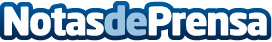 Las primeras jornadas presenciales de ThePower abordan los retos del liderazgo senior en KPMGKPMG es una de las más de 600 empresas que han confiado ya en el plan de formación B2B de ThePower dirigido a mejorar las competencias de sus empleados y directivos, adaptar sus perfiles a las demandas y vanguardia del mercado laboral y fidelizar el talento más valioso. Rafa Gozalo, cofundador y co-Ceo en ThePower y Javier Vidaurreta, socio responsable de People en KPMG, lideran estas jornadas B2B exponiendo su amplio conocimiento en ámbitos como la transformación organizativa o la estrategia digitalDatos de contacto:Noelia HuertaSocialnius641226152Nota de prensa publicada en: https://www.notasdeprensa.es/las-primeras-jornadas-presenciales-de-thepower Categorias: Nacional Eventos Recursos humanos Cursos Universidades Consultoría Digital http://www.notasdeprensa.es